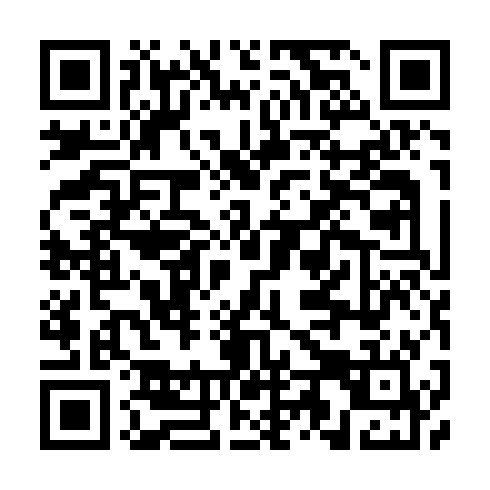 Ramadan times for Kings Creek Station, AustraliaMon 11 Mar 2024 - Wed 10 Apr 2024High Latitude Method: NonePrayer Calculation Method: Muslim World LeagueAsar Calculation Method: ShafiPrayer times provided by https://www.salahtimes.comDateDayFajrSuhurSunriseDhuhrAsrIftarMaghribIsha11Mon5:265:266:4212:534:207:037:038:1412Tue5:275:276:4312:524:207:027:028:1313Wed5:275:276:4312:524:197:017:018:1214Thu5:285:286:4412:524:197:007:008:1115Fri5:285:286:4412:524:196:596:598:1016Sat5:295:296:4512:514:186:586:588:0917Sun5:295:296:4512:514:186:576:578:0818Mon5:305:306:4612:514:176:566:568:0719Tue5:305:306:4612:504:176:556:558:0620Wed5:315:316:4612:504:166:546:548:0521Thu5:315:316:4712:504:166:536:538:0422Fri5:325:326:4712:504:156:526:528:0323Sat5:325:326:4812:494:156:516:518:0224Sun5:335:336:4812:494:146:506:508:0125Mon5:335:336:4812:494:146:486:488:0026Tue5:335:336:4912:484:136:476:477:5927Wed5:345:346:4912:484:126:466:467:5828Thu5:345:346:5012:484:126:456:457:5729Fri5:355:356:5012:474:116:446:447:5630Sat5:355:356:5112:474:116:436:437:5431Sun5:355:356:5112:474:106:426:427:541Mon5:365:366:5112:474:106:416:417:532Tue5:365:366:5212:464:096:406:407:523Wed5:375:376:5212:464:086:396:397:514Thu5:375:376:5312:464:086:386:387:505Fri5:375:376:5312:454:076:376:377:496Sat5:385:386:5312:454:066:376:377:487Sun5:385:386:5412:454:066:366:367:478Mon5:395:396:5412:454:056:356:357:469Tue5:395:396:5512:444:056:346:347:4510Wed5:395:396:5512:444:046:336:337:44